Башkортостан Республикаhы                     		      Совет сельского поселения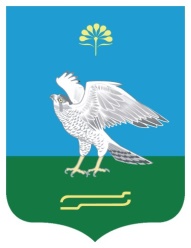             Ми9к9 районы   	          Биккуловский сельсовет      муниципаль районыны4                                                       муниципального района          Бик3ол ауыл советы			             Миякинский район           ауыл биләмәһе советы                                                        Республики Башкортостан		                                                  ҠАРАР                                                                                    РЕШЕНИЕО внесении изменений в Регламент Совета сельского поселения Биккуловский сельсовет муниципального района Миякинский район Республики БашкортостанРуководствуясь Федеральным законом от 6 октября 2003 года   № 131-ФЗ «Об общих принципах организации местного самоуправления в Российской Федерации», Законом Республики Башкортостан «О старостах сельских населенных пунктов в Республике Башкортостан»  от 10 июля 2019 года № 122-з,  Уставом сельского поселения Биккуловский сельсовет муниципального района Миякинский район Республики Башкортостан в целях обеспечения участия населения муниципального образования в осуществлении местного самоуправления,  Совет сельского поселения Биккуловский сельсовет муниципального района Миякинский район Республики  Башкортостан  решил :1. Внести в Регламент Совета сельского поселения Биккуловский сельсовет муниципального района Миякинский район Республики Башкортостан, утвержденный решением Совета сельского поселения Биккуловский сельсовет муниципального района Миякинский район Республики Башкортостан №16 от 25.09.2019г, изменения согласно приложению к настоящему Решению.2. Опубликовать настоящее Решение на информационном стенде в здании администрации  сельского поселения Биккуловский сельсовет муниципального района Миякинский район Республики Башкортостан по адресу: Республика Башкортостан, Миякинский район, с. Садовый, ул. Фестивальная, д.2/1 и на официальном сайте в сети Интернет. 3. Настоящее Решение вступает в силу после его официального опубликования. Глава сельского поселения                                                       И.Р. Загидуллинс. Садовый29 июля 2020 года№ 50                                                                                  Приложение к решению                                                                                        Совета сельского поселения                                                                                  Биккуловский сельсовет                                                                                  муниципального района                                                                         Миякинский район                                                                                      Республики  Башкортостан                                                                           от 29.07.2020г. № 50Изменения, вносимые в Регламент Советасельского поселения Биккуловский сельсовет муниципального района Миякинский район Республики  Башкортостан1. Статью 28  «Порядок проведения заседаний Совета» дополнить новым абзацем следующего содержания: «На заседание Совета вправе принимать участие старосты сельского поселения Биккуловский сельсовет муниципального района Миякинский район Республики  Башкортостан с правом совещательного голоса».2. Статью 49 «Порядок проведения заседаний постоянных комиссий Совета» дополнить новым абзацем следующего содержания: «В работе комиссий вправе принимать участие старосты сельского поселения Биккуловский сельсовет муниципального района Миякинский район Республики Башкортостан с правом совещательного голоса».